PROJET D’ETABLISSEMENT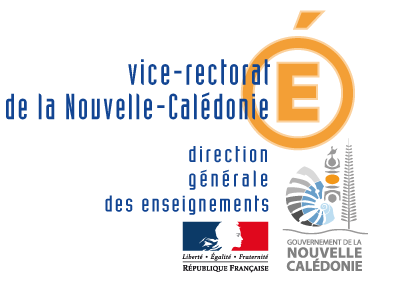 2020-2023FICHE ACTION  2020ÉTABLISSEMENT DE LA PROVINCE :                 Îles                                    Nord                                  Sud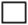 Nom de l’établissement : COLLEGE LOUIS LEOPOLD DJIET BOURAILNature de la demande :             Création                    	  Reconduction  AmbitionDévelopper l'identité de l'Ecole CalédonienneConstruire une citoyenneté ouverte et responsableDévelopper l'identité de l'Ecole CalédonienneRenforcer l'éducation culturelle artistique et scientifiqueDévelopper l'identité de l'Ecole CalédonienneDévelopper la connaissance de l'histoire, de la culture et des langues des communautés de la Nouvelle-CalédonieConsidérer la diversité des publics pour une école de la réussiteGarantir à chaque élève, de l’école jusqu’au lycée, l'acquisition d'un socle de connaissances, compétences et valeursConsidérer la diversité des publics pour une école de la réussiteConstruire un parcours individuel de formation et d'orientation adapté à chaque élève et développer des stratégies d'apprentissage adaptée à leurs potentialités et à leur difficultéConsidérer la diversité des publics pour une école de la réussiteFavoriser l'innovation pédagogiqueConsidérer la diversité des publics pour une école de la réussiteRéduire les inégalités ou les écarts de performance selon les origines sociales ou culturelles, géographiques, de genreConsidérer la diversité des publics pour une école de la réussiteVaincre le décrochage ScolaireAncrer l'Ecole dans son environnement, un climat scolaire au service de l'épanouissement de l'élèveDévelopper les liens avec les familles et les partenariats institutionnelsAncrer l'Ecole dans son environnement, un climat scolaire au service de l'épanouissement de l'élèveVeiller au maintien d'un environnement scolaire propice au bien-être et à la réussite des élèves et des personnelsAncrer l'Ecole dans son environnement, un climat scolaire au service de l'épanouissement de l'élèveFavoriser une scolarité sereine dans un climat de confianceOuvrir l'Ecole sur la région Océanie et le MondeOuvrir l’établissement au monde économique, social, coutumier et associatif, et à l’international Ouvrir l'Ecole sur la région Océanie et le MondeDévelopper la pratique des langues et la connaissance des cultures étrangères Ouvrir l'Ecole sur la région Océanie et le MondeDévelopper la mobilité des élèves et des personnels en renforçant les partenariats à l’internationalOuvrir l'Ecole sur la région Océanie et le MondePromouvoir le développement des usages du numérique et des nouvelles technologies dans les apprentissages et pour les élèves1 -Intitulé de l’action : S’interroger sur un métier2 -Objectif recherché, compétences attendues :Domaine 3 du socle : formation de la personne et du citoyenDomaine 5 du socle : les représentations du monde et de l’activité humaineDécouverte d’un métier (parcours scolaire nécessaire/en quoi consiste exactement le métier/contraintes-avantages/ corrélation réalité-image du métier) Détermination du projet professionnel de l’élève3 -Descriptif de l’action :1 ) Accueil des élèves en classe entière, ou des élèves désignés, conjointement PsyEn + Prof Doc au CDI pendant 1 heure2 ) Présentation de l’action : s’interroger sur un métier en faisant des recherches, et réalisation d’une production visuelle de présentation du métier3 ) Mise en activité des élèves pendant le temps restant4 ) Travail des élèves en autonomie pendant leurs heures d’étude, ou chez eux5 ) Restitution de la production finale 4 -Evaluation prévue, indicateurs de mesure de réussite :Motivation des élèvesPrise de conscience de la réalité et du stéréotype du métierProduction d’un document numérique type Power Point 5-NomSpécificitéPilotes de l’actionMERVIN-MILLIARD ElodieCAMINADE XavierProfesseur DocumentalistePsyENAutres participants : les professeurs principaux occasionnellementNiveau des élèves concernésNombreElèves de 4°Elèves de 3°7- Partenaires extérieurs : Durée prévue de l’action ou fréquence : 1 heure de présentation + 6/7 semaines de préparation pour les élèves